	Geneva, 28 June 2013
Dear Sir/Madam,1	Further to TSB Circular 29 dated 12 June 2013, please note that due to unforeseen circumstances, the following events scheduled to take place in São Paulo, Brazil have been cancelled: 
Second meeting of the “Focus Group on Smart Sustainable Cities” on 31 July 2013 ;Workshop on “Universities, Green ICT Standards and Latin America” on 1 August 2013.2	However, the workshop on “Smart Sustainable Cities in Latin America”, kindly hosted by Telefónica, will take place on 30 July 2013 as planned at Oficina Telefônica Vivo Brasil, Teatro Vivo, Av. Dr. Chucri Zaidan, 860 - 04583-110 - Morumbi – São Paulo – Brasil.

We apologize for the inconvenience this may have caused you.

Yours faithfully,

	Malcolm Johnson
Director of the Telecommunication
Standardization BureauTelecommunication Standardization
Bureau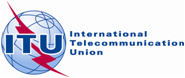 Ref:
Tel:Fax:Corrigendum 1 to
TSB Circular 29TSB Workshops/A.N.+41 22 730 6301
+41 22 730 5853-	To Administrations of Member States of the ;-	To ITU-T Sector Members;-	To ITU-T Associates;-	To ITU-T Academia;E-mail:tsbworkshops@itu.int Copy:-	To the Chairmen and Vice-Chairmen of ITU-T Study Groups;-	To the Director of the Telecommunication Development Bureau;-	To the Director of the Radiocommunication Bureau;-	To the Regional Director, ITU Regional Office for the Americas, Brasilia;-	To the Head, ITU Area Office, Santiago, Chile;-	To the Permanent Mission of Brazil in SwitzerlandSubject:ITU Workshop on “Smart Sustainable Cities in Latin America” (São Paulo, Brazil, 30 July 2013); and ITU Workshop on “Universities, Green ICT Standards and Latin America”
(São Paulo, Brazil, 1 August 2013)